ПРОЕКТКЛИНИЧЕСКИЙ ПРОТОКОЛ МЕДИЦИНСКОГО ВМЕШАТЕЛЬСТВА«ПОЛНОЭКЗОМНОЕ СЕКВЕНИРОВАНИЕ ДНК ЧЕЛОВЕКА С ИСПОЛЬЗОВАНИЕМ NGS ТЕХНОЛОГИЙ (ПОИСК МУТАЦИЙ НАСЛЕДСТВЕННЫХ ЗАБОЛЕВАНИЙ, ОПРЕДЕЛЕНИЕ МУТАЦИЙ ПРИ ЗАДЕРЖКЕ ПСИХОМОТОРНОГО РАЗВИТИЯ, РАССТРОЙСТВА АУТИСТИЧЕСКОГО СПЕКТРА, НЕВРОЛОГИЧЕСКИХ РАССТРОЙСТВАХ)»Вводная часть1) код(ы) МКБ-10:2) дата разработки и пересмотра протокола: 2021 год.3) сокращения, используемые в протоколе:NGS (Next Generation Sequenсe) – секвенирование нового поколенияOMIM (Online Mendelian Inheritance in Man) – медицинская база данных, в которой собирается информация об известных заболеваниях с генетическим компонентом и генах, ответственных за их развитиеДНК – дезоксирибонуклеиновая кислотаCNV (Copy number variation) – изменение числа копий 4) пользователи протокола: врачи по специальностям «Медицинская генетика», «Клиническая цитогенетика», «Клиническая молекулярная биология и генетика», «Неврология взрослая, детская», «Педиатрия», «Неонатология», «Терапия», «Aкушерство и гинекология взрослая, детская», «Врач участковый и (или) врач общей практики».5) категория пациентов:Дети, с подозрением на наследственные заболевания, с задержкой психомоторного развития, расстройства аутистического спектра, неврологических расстройств (врожденные эпилепсии, деменция, спиноцеребральная атрофия, болезнь Паркинсона и др.); дети из семей группы высокого генетического риска, являющиеся носителями мутаций; дети с наследственной генетической патологией.6) определение:Полноэкзомное секвенирование ДНК человека с использованием NGS технологий – метод, который одновременно считывает сотни и тысячи генов за один эксперимент в сравнении с традиционным секвенированием по Сангеру, который покрывает ограниченное количество генетической информации. Метод анализирует транскрибируемые участки ДНК, где предположительно находятся около 85% всех мутаций, ассоциированных с тем или иным генетическим заболеванием. На сегодня в базе OMIM описано более 4700 таких генов.Кратность применения: исследование проводится однократно.Техника проведения: применение секвенирования нового поколения (NGS технологии).Полное экзомное секвенирование на сегодняшний день является современным генетическим тестом, который позволяет быстро и точно диагностировать:•	Наследственное генетическое заболевание;•	Мутации при задержке психомоторного развития; •	Мутации при расстройствах аутистического спектра, неврологических расстройствах;Рассчитать прогноз риска развития генетической патологии для пациента и членов его семьи.Чувствительность: высокочувствительный метод, который включает от 100 до 130 млн прочтений пар нуклеотидов [1-2].7) клиническая классификация (наиболее распространенные подходы, по этиологии, стадии).Классификация полученных результатов после проведения биоинформационного анализа при обнаружении варианта нуклеотидной последовательности [5]:Патогенный (pathogenic)Вероятно патогенный (likely pathogenic)Неопределенного значения (uncertain significance)Вероятно доброкачественный (likely benign)Доброкачественный (benign)2. Методы, подходы и процедуры диагностики и лечения1) цель проведения процедуры и вмешательства:Полноэкзомное секвенирование на сегодняшний день является современным генетическим тестом, который позволяет быстро и точно диагностировать:Наследственное генетическое заболевание;Мутации при задержке психомоторного развития; Мутации при расстройствах аутистического спектра, неврологических расстройствах;Также полноэкзомное секвенирование позволяет рассчитать прогноз риска развития генетической патологии для пациента и членов его семьи [1, 3-4].2) противопоказания к процедуре и вмешательству:Нет противопоказаний3) показания к процедуре и вмешательству:Подозрение на генетическую патологию, а именно:Дети, с подозрением на наследственные заболевания, с задержкой психомоторного развития, расстройства аутистического спектра, неврологических расстройствах (врожденные эпилепсии). Семьи «группы высокого генетического риска», являющиеся носителями мутаций.Семьи, имеющие детей с наследственной генетической патологией.4) перечень основных и дополнительных диагностических мероприятий: не требуется.5) требования к проведению процедуры и вмешательства: (требования к соблюдению мер безопасности, санитарно-противоэпидемическому режиму), требования к оснащению, расходным материалам, медикаментам; требования к подготовке пациента (описание процесса подготовки пациента к проведению процедуры), а также непосредственная методика проведения процедуры (вмешательства): Требования к соблюдению мер безопасности, санитарно-эпидемиологическому режиму: Меры безопасности и противоэпидемический режим согласно Санитарным правилам «Санитарно-эпидемиологические требования к объектам здравоохранения», утвержденным постановлением Правительства Республики Казахстан от 11 августа 2020 года № ҚР ДСМ-96/2020.Требования к оснащению:Для проведения полноэкзомного секвенирования ДНК человека с использованием технологии NGS потребуются:Платформы для секвенирования;Секвенатор; Автоматическая станция для выделения ДНК;Флуориметр;Центрифуга;Ламинарный шкаф;Проточный бактерицидный рециркулятор воздуха;Холодильник;Инструмент для количественного определения нуклеиновых кислот;Анализатор качества нуклеиновых кислот;Термоциклер;Вортекс плашечный;Ультрасоникатор;Обычные лабораторные принадлежности (пипетки, 96-луночные планшеты, центрифужные пробирки).Методика проведения процедуры:Полноэкзомное секвенирование ДНК человека с использованием NGS технологий представляет собой несколько этапов, включающих фрагментирование цепочки ДНК, дальнейшую прицепку биотинилированных олигонуклеотидов, которые прикрепляются к экзомам (Warr et al., 2015). Далее, магнетические частицы стрептавидина прикрепляются к биотинилированным олигонуклеотидам и отправляются на полимеразную цепную реакцию для увеличения количества фрагментов ДНК, тогда как неприкрепленные участки (неэкзомы) смываются в ходе процесса подготовки. После этого полученные цепочки ДНК в ходе полимеразной цепной реакции считываются секвенатором для дальнейшего биоинформатического анализа. I этап: Подготовка библиотеки.Приготовить для каждого образца смесь, состоящую из следующих компонентов: комплект библиотеки (14 мкл); 50-100 нг гДНК, не фиксированная формалин-залитая парафином (≤56мкл); вода без нуклеазы (до 70мкл).Смешать смесь (мастер микс) осторожно на вортексе или пипетируя вверх/вниз 5 раз, центрифугировать для осаждения смеси.Для каждого образца используйте дозатор маленького объема, аккуратно добавьте 5мкл смеси мастер микса в каждый горизонтальный ряд (12 лунок) плашки, не меняя наконечник.Закрыть плашку оптическим покрытием, убедиться, что пленка крепко и надежно прилегает к плашке, затем центрифугировать плашку для осаждения смеси.Поместить плашку в термоциклер, используя программу для 5 мкл согласно таблице (Приложение 1).Хранить ПЦР продукт можно при 10⁰С всю ночь. При длительном хранении, хранить при -30⁰С до -10⁰С.II этап: Частичное расщепление ампликоновКратко центрифугировать плашку для осаждения смеси. Осторожно снять покрытие, затем объединить каждый ряд в лунке под номером 6, не меняя наконечник. Как показано на рисунке: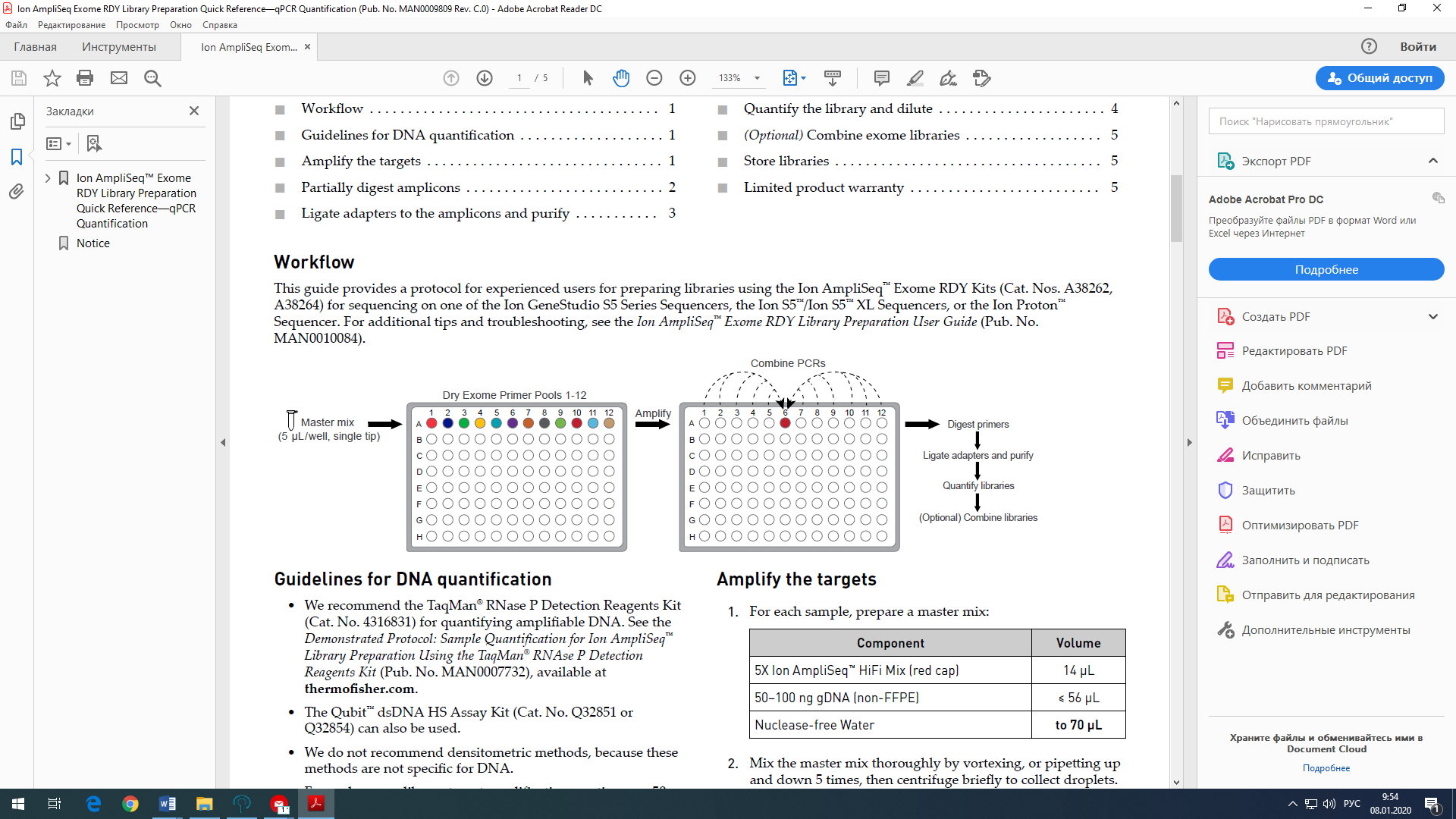 Добавить 6 мкл FuPa Reagent каждую реакцию, доведя тем самым объем до 60 мкл.Закрыть плашку оптическим покрытием, убедиться, что пленка крепко и надежно прилегает к плашке, затем кратко вортексировать и центрифугировать плашку для осаждения смеси.Поместить плашку в термоциклер, используя программу согласно таблице (Приложение 2).Хранить ПЦР продукт можно при 10⁰С в течении 1 часа. При длительном хранении, хранить при -30⁰С до -10⁰С.III этап: Лигирование и очисткаДля каждого выбранного штрих-кода Х приготовить смесь из адаптера штрих-кода (2 мкл) и штрих-кода (2 мкл) в конечном разведении 1:4 для каждого адаптера, добавить воду без нуклеазы (4 мкл). Хранение разведенных адаптеров при -20⁰С.Добавить 6 мкл этой штрих-код адаптер смеси в реакцию лигирования – шаг 3 на этой странице.Если в Switch Solution есть видимые преципитаты, вортексируйте или пипетируйте при комнатной температуре.Кратко центрифугируйте плашку для осаждения смеси.Аккуратно удалите покрытие с плашки и добавьте компоненты в порядке, указанном ниже.Важно добавлять ДНК лигазу в последнюю очередь. Не смешивать ДНК лигазу и адаптеры до добавления к ампликонам. Добавить следующие компоненты в возрастающей последовательности: Switch Solution (12 мкл), смесь штрих-код адаптера (6 мкл), ДНК лигаза (6 мкл).Закрыть плашку оптическим покрытием, убедиться, что пленка крепко и надежно прилегает к плашке, затем кратко вортексировать и центрифугировать плашку для осаждения смеси.Поместить плашку в термоциклер, используя программу, согласно таблице (Приложение 3). Хранить при  -20°C.IV этап: Очистка библиотекиПриготовить 70% этанол перед использованием.До использования набор для очистки продуктов ПЦР тщательно вортексировать при комнатной температуре.В чистые 1,5 мкл пробирки внести 80 µL набора для очистки продуктов ПЦР. Затем добавить 84 мкл библиотеки. Тщательно перемешать суспензию ДНК и шариков пипеткой 5-10 раз. При визуальном осмотре суспензия должна быть гомогенной консистенции. Если капли попали на стенки, нужно сбросить и заново пипетировать.Инкубировать 5 минут при комнатной температуре.Поместить на магнитный штатив, затем инкубировать 5 минут или до очищения раствора. Осторожно удалить супернатант, так, чтобы наконечник был строго перпендикулярно дну пробирки.Добавить 150 µL 70% этанола, переставлять пробирку на 180°, так, чтобы шарики проходили сквозь раствор. Осторожно удалить супернатант.Повторить шаг 6. Убедиться, что этанол весь удален из лунки. Оставить плашку на магнитной поверхности и просушить при комнатной температуре 2-5 минут. Не пересушить. Немедленно переходить к следующему этапу анализа.V этап: Количественное определение амплифицированной библиотеки на флуориметре Разморозить и соединить реагенты мастер-микс библиотеки амплификации (50 мкд) и библиотеку амплификации (2 мкл).В пробирки с магнитными шариками из шага 8 внести по 52 мкл пцр-микса, закрыть крышку, аккуратно вортексировать, кратко центрифугировать.Поместить в амплификатор.  Амплифицировать следуя программе согласно таблице (Приложение 4). Храненить при -20°C.Очистка библиотеки состоит из 2 этапов:соотношении шариков к объему образца 0,5X: ДНК с высоким молекулярным весом связана с шариками, а ампликоны и праймеры остаются в растворе. Супернатант не выбрасывать.соотношении магнитных шариков 1,2X к объему образца: ампликоны связаны с шариками, а праймеры остаются в растворе. Сохранить шарики и элюировать ампликоны из шариков.Первый этап:1. В пробирки объемом 0,5 мл внести 25 мкл (0,5X объема образца) реагента для очистки продуктов ПЦР, добавить ~ 50 мкл образца. Тщательно перемешать суспензию шариков с ДНК, пипеткой вверх и вниз 5 раз. 2. Инкубировать смесь в течение 5 минут при комнатной температуре.3. Поместить пробирки на магнитный штатив, как минимум на 5 минут или пока раствор не станет прозрачным. 4. Осторожно перенести супернатант из каждой пробирки в новую пробирку объемом 0,5 мл, не нарушая осадок.Супернатант содержит нужные ампликоны, не выбрасывать.Второй этап:1. К супернатанту, полученному на шаге 4, добавить 60 мкл (1,2х объема исходного образца) реагента для очистки продуктов ПЦР. Тщательно перемешать суспензию шариков с ДНК, пипеткой вверх и вниз 5 раз. 2. Инкубируйте смесь в течение 5 минут при комнатной температуре.3. Поместить пробирки на магнитный штатив, на 3 минут или пока раствор не станет прозрачным. 4. Тщательно удалить супернатант, не нарушая осадок. Ампликоны связаны с шариками.Добавить 150 µL 70% этанол, переставить пробирку на 180°, так, чтобы шарики проходили сквозь раствор, затем инкубировать 2 минуты или до очищения раствора. Осторожно удалить супернатант.Повторить шаг 6 два раза.Убедиться, что этанол весь удален из лунки. Оставить плашку на магнитной поверхности и просушить при комнатной температуре 2-5 минуты. Не пересушить. Добавить 50 мкл буфера Low TE к шарикам, чтобы диспергировать шарики.  Закрыть крышки, тщательно перемешать, затем центрифугировать для осаждения капель со стенок. В качестве альтернативы, смешать, установив дозатор на 40 мкл, затем пипетировать смесь вверх и вниз 5 раз. Закрыть крышки.Инкубировать при комнатной температуре не менее 2 минут.Поместить пробирки на магнитный штатив на 2 минуты или пока раствор не станет прозрачным. Перенести ампликон не затрагивая шарики в чистые пробирки.Хранить библиотеки при 4–8 ° C до 1 месяца, более длительное время при температуре от –30 ° C до –10 ° C.Измерить концентрацию на флуорометре.На основе полученной концентрации библиотеки рассчитать коэффициент разбавления. Итоговая концентрация библиотеки ~ 100 рМ.VI этап: Количественная оценка библиотеки кПЦР и вычисление коэффициента разбавленияОпределить концентрацию библиотеки с использованием набора для количественного анализа: Приготовить серии трех 10х кратно разведенных библиотеки контроля E. coli (~68 pM): 6.8 pM, 0.68 pM, и 0.068 pM. Промаркировать как стандарт, затем использовать данные разведения для программирования прибора кПЦР. Разведение E. Coli: Приготовить пробирки и подписать стандарт(S)  1,2,3. В 1-ую + 45 мкл Н2О + 5мкл E. ColiВо 2-ую +45мкл Н2О + 5 мкл из 1-ой пробиркиВ 3-ю +45мкл Н2О + 5мкл из 2-ой пробиркиПриготовить ПЦР мастер микс на 2 лунки для каждой библиотеки образца, стандарта, NTC, следуя данным  таблицы в Приложении 5.В плашку (оптическую ПЦР-пластину) в дублях добавить образец, стандарт, NTC, согласно данным таблицы в Приложении 6.Задать программу для ПЦР реал тайм согласно Приложению 7.После кПЦР вычислить среднюю концентрацию неразбавленной библиотеки путем умножения концентрации × 100.На основе полученной концентрации библиотеки рассчитать коэффициент разбавления. Итоговая концентрация библиотеки ~ 100 рМ. Общая длительность проведения процедуры составляет 170-199 часов и проводится в несколько этапов. Таблица 1. Этапы проведения процедуры полноэкзомного секвенирования.7) индикаторы эффективности процедуры:Ожидаемый эффект от внедрения: нахождение мутаций в генах, ассоциированных с заболеванием, для постановки молекулярного диагноза, возможной дальнейшей корректировки лечения пациентов и для дополнительного рассмотрения планирования беременности. 3. ОРГАНИЗАЦИОННЫЕ АСПЕКТЫ ПРОТОКОЛА:1) список разработчиков протокола с указанием квалификационных данных:Абильдинова Гульшара Жусуповна – д.м.н., профессор, врач-генетик высшей категории, руководитель персонализированной геномной лаборатории РГП «Больница Медицинского центра Управления Делами Президента Республики Казахстан» на ПХВ; Джаксыбаева Алтыншаш Хайруллаевна – д.м.н., врач-невролог высшей категории, старший ординатор-консультант Корпоративного фонда «University Medical Center», доцент кафедры неврологии НАО «Медицинский университет Астана»;Жабакова Жанна Маратовна – врач-генетик второй категории персонализированной геномной лаборатории РГП «Больница Медицинского центра Управления Делами Президента Республики Казахстан» на ПХВ; Шинтемирова Асель Асылбековна – врач-генетик второй категории персонализированной геномной лаборатории РГП «Больница Медицинского центра Управления Делами Президента Республики Казахстан» на ПХВ;Нурпеисова Алтын Алданышовна – клинический фармаколог, начальник клинико-фармакологического отдела БольницыАвдеев Андрей Владиславович – PhD, начальник отдела стратегического и инновационного развития РГП «Больница Медицинского центра Управления Делами Президента Республики Казахстан» на ПХВ.Ахметова Макпал Жапаровна – MPH, специалист отдела стратегического и инновационного развития РГП «Больница Медицинского центра Управления Делами Президента Республики Казахстан» на ПХВ.2) указание на отсутствие конфликта интересов: нет.3) указание условий пересмотра протокола:пересмотр протокола через 5 лет после его опубликования и с даты его вступления в действие или при наличии новых методов с уровнем доказательности.4) список использованной литературы:T.B. Balci, K.M. Boycott etc. Debunking Occam’s razor: Diagnosing multiple genetic diseases in families by whole-exome sequencing. Clinical Genetics. 2017;92:281–289.Boycott KM, Vanstone MR, Bulman DE, MacKenzie AE. Rare-disease genetics in the era of next-generation sequencing: discovery to translation. Nat Rev Genet. 2013;14(10):681-691.Chong JX, Buckingham KJ, Jhangiani SN, et al. The genetic basis of Mendelian phenotypes: discoveries, challenges, and opportunities. Am J Hum Genet. 2015;97(2):199-215.Yang Y, Muzny DM, Xia F, et al. Molecular findings among patients referred for clinical whole-exome sequencing. JAMA. 2014;312(18):1870-1879.Contreras, A. L. (2020). Interpreting Genomic Reports. In Genomic Medicine (pp. 69-80). Springer, Cham.Приложение 1Таблица 2. Программа для проведения ПЦРПриложение 2Таблица 3. Программа для проведения ПЦРПриложение 3Таблица 4. Программа для лигирования и очистки ДНКПриложение 4Таблица 5. Программа для проведения ПЦРПриложение 5Таблица 6. Пропорции компонентов для приготовления ПЦР мастер миксПриложение 6Таблица 7. Пропорции компонентов для проведения количественной оценки кПЦРПриложение 7Отметить: Стандарты «Target – S» (S1 - 6.8 pM, S2 - 0.68 pM,  S3 - 0.068 pM) Образцы «Target – U» Таблица 8. Программа для ПЦР реал таймМКБ-10МКБ-10КодНазваниеQ81Буллезный эпидермолизG40ЭпилепсияE70-E90Нарушения обмена веществF84Общие расстройства развитияF88Другие расстройства психологического развитияF89Неуточненное расстройство психологического развитияF00Деменция при болезни АльцгеймераF01Сосудистая деменцияF02Деменция при болезнях,квалифицированных в других разделахF03Деменция, неуточненнаяНаименование этапаКраткое описаниеКоличество задействованного персоналаДлительностьРасходные материалы1.Преаналитический На этапе преаналитики производится процедура выделения ДНК из клеток периферической крови, измерение концентрации полученных ДНКЛаборант/врач-генетик2 часаНабор для выделения ДНК (расход в зависимости от количества пациентов), пробирки типа Эппендорф – 5 шт, наконечники – упаковка на 10мкл – 6шт, 200мкл – 6шт, 1000мкл – 6шт.Набор для измерения ДНК1.Преаналитический Подготовка библиотеки (работа с образцами) для высокопроизводительного секвенированияВрач-генетик48 часовНабор приготовления библиотек для полноэкзомного секвенирования, плашка с праймерами для секвенирования экзома, пробирки с низкой адгезивностью – 10 шт, пробирки на 0,2мкл – 40шт, на 0,5мкл – 20шт, на 0,5шт мкл – 20, наконечники – на 10мкл – 96шт, 200мкл – 96шт, 1000мкл – 96шт1.Преаналитический Перенос готовых библиотек на биочипыВрач-генетик13-18 часовНабор для приготовления библиотек с помощью автоматической системы, пробирки на 0,2мкл – 20шт, наконечники – на 10мкл – 40шт, 200мкл – 40шт1.Преаналитический Процесс секвенирования – считывания полученной информации с биочипа и перенос данных в программное обеспечениеВрач-генетик10 часовНабор для секвенирования в анализаторе2.Аналитический На аналитическом этапе производится биоинформационный анализ полученных данных, работа с базами данных, лабораторная интерпретация полученных результатов*Врач-генетик4-5 рабочих дней-3.ПостаналитическийДанный этап включает оформление и выдачу результатовВрач-генетик 1 час-*Клиническая интерпретация полученных данных производится отдельно врач-генетиком на консультативном приеме.*Клиническая интерпретация полученных данных производится отдельно врач-генетиком на консультативном приеме.*Клиническая интерпретация полученных данных производится отдельно врач-генетиком на консультативном приеме.*Клиническая интерпретация полученных данных производится отдельно врач-генетиком на консультативном приеме.СтадияШагТемператураВремяНагреваниеАктивация энзима99⁰С2 минутыЦикл(10)Денатурация99⁰С15 секундЦикл(10)Гибридизация/продление60⁰С16 минутОхлаждение-10⁰СОхлаждениеТемператураВремя50⁰С20 минут55⁰С20 минут60⁰С20 минут10⁰СОхлаждениеТемператураВремя22⁰С30 минут68⁰С5 минут72⁰С5 минут10⁰СОхлаждениеЭтапШагТемператураВремя-Активация фермента98°C2 мин5 циклов Денатурация98°C15 сек5 циклов Отжиг64°C1 мин--10°C-РеагентКол-во на 96-лун. плашку2X TaqMan Master Mix10 µL20X Ion TaqMan Assay1 µLВсего11 µLРеагентКол-во на 96-лун. плашкуPCR Master Mix11 µL1:100 dilution of the sample (образец)9 µLЭтапШагТемператураВремя-Hold (UDG incubation)50°C2 мин-Hold (polymerase activation)95°C2 минЦикл (40)Денатурация95°C15 секЦикл (40)Отжиг60°C1 мин